Ո Ր Ո Շ ՈՒ Մ
05 մարտի 2021 թվականի   N 382 ՎԱՆԱՁՈՐ ՔԱՂԱՔԻ ՄՈՍԿՈՎՅԱՆ ՓՈՂՈՑ ԹԻՎ 23-1/6 ՀԱՍՑԵՈՒՄ ԳՏՆՎՈՂ, ՎԱՆԱՁՈՐ ՀԱՄԱՅՆՔԻ ՍԵՓԱԿԱՆՈՒԹՅՈՒՆԸ ՃԱՆԱՉՎԱԾ ՀՈՂԱՄԱՍԸ ԿԱՐԵՆ ԱՐՄԵՆԻ ԿՈՍՏԱՆՅԱՆԻՆ ՆԱԽԱՊԱՏՎՈՒԹՅԱՆ ԻՐԱՎՈՒՆՔՈՎ ՕՏԱՐԵԼՈՒ ՄԱՍԻՆ Հիմք ընդունելով Կարեն Արմենի Կոստանյանի 23.12.2020թ. թիվ 067/6573 դիմումը, Վանաձոր քաղաքի գլխավոր հատակագծի լրամշակման նախագիծը, Վանաձոր համայնքի անվամբ անշարժ գույքի նկատմամբ իրավունքների պետական գրանցման թիվ 10052019-06-0031 և Կարեն Արմենի Կոստանյանի անվամբ անշարժ գույքի նկատմամբ իրավունքների պետական գրանցման թիվ 03092020-06-0003 վկայականները, ղեկավարվելով ՀՀ հողային օրենսգրքի 66-րդ հոդվածի  1-ին մասի 3-րդ, 4-րդ կետերով և 2-րդ մասով` որոշում եմ.1. Վանաձոր քաղաքի Մոսկովյան փողոց թիվ 23-1/6 հասցեում գտնվող, Վանաձոր քաղաքի գլխավոր հատակագծի լրամշակված նախագծի համաձայն ՀՀ հողային օրենսգրքի 60-րդ հոդվածով սահմանված հողամասերի թվին չդասվող 19.0քմ մակերեսով հողամասը հողի կադաստրային արժեքով՝ 199770 (հարյուր իննսունինը հազար յոթ հարյուր յոթանասուն) դրամով, նախապատվության իրավունքով ուղղակի վաճառքի ձևով օտարել Կարեն Արմենի Կոստանյանին՝ տաղավար տեղադրելու նպատակով: 2. Վանաձորի համայնքապետարանի աշխատակազմի եկամուտների հավաքագրման, գույքի կառավարման և գովազդի բաժնին՝ Կարեն Արմենի Կոստանյանի հետ ՀՀ օրենսդրությամբ սահմանված կարգով կնքել 19.0քմ մակերեսով հողամասի առուվաճառքի պայմանագիր:ՀԱՄԱՅՆՔԻ ՂԵԿԱՎԱՐ`   ՄԱՄԻԿՈՆ ԱՍԼԱՆՅԱՆՃիշտ է՝ԱՇԽԱՏԱԿԱԶՄԻ  ՔԱՐՏՈՒՂԱՐ					 	 Ա.ՕՀԱՆՅԱՆ
ՀԱՅԱՍՏԱՆԻ ՀԱՆՐԱՊԵՏՈՒԹՅԱՆ ՎԱՆԱՁՈՐ ՀԱՄԱՅՆՔԻ ՂԵԿԱՎԱՐ
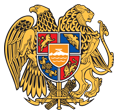 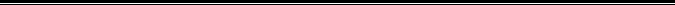 Հայաստանի Հանրապետության Լոռու մարզի Վանաձոր համայնք
Ք. Վանաձոր, Տիգրան Մեծի 22, Ֆաքս 0322 22250, Հեռ. 060 650044, 060 650040 vanadzor.lori@mta.gov.am, info@vanadzor.am